РОССИЙСКАЯ ФЕДЕРАЦИЯ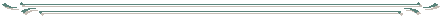 МИНИСТЕРСТВО ОБРАЗОВАНИЯ  И НАУКИ РЕСПУБЛИКИ ДАГЕСТАНУПРАВЛЕНИЕ ОБРАЗОВАНИЯ  МО ШАМИЛЬСКОГО РАЙОНАМУНИЦИПАЛЬНОЕ КАЗЕННОЕ  ОБЩЕОБРАЗОВАТЕЛЬНОЕ УЧРЕЖДЕНИЕ«УРАДИНСКАЯ СРЕДНЯЯ ОБЩЕОБРАЗОВАТЕЛЬНАЯ ШКОЛА  » Село УРАДА ТАНКАЕВА- 7                                  Тел.89034245290РАСПИСАНИЕ ПРИЁМА ПИЩИ В СТОЛОВОЙ                                                               2020-2021 уч.год.Директор:                                                    Нурмагомедов  А.Г.1 СМЕНА1 СМЕНА1 СМЕНА1 СМЕНА1 СМЕНА1 СМЕНА№клКл.руковод.Кол.уч-сяВремя приема пищи14Ибрагимова П.М510,35-10,5523Магомедова Апт Н610,35-10,5532Бутаева П.М910,35-10,5541Алиева А.О510,35-10,55